Rhet 1030 Ms. Marvel Lesson Plans Week 2 (might be Week 6 of the semester):Lesson Plan Credit: Zachary King (ZK) (https://uiowagel.wordpress.com/teaching-the-graphic-novel/ms-marvel/)Day 1:Read:Ms. Marvel, Volume 2: Generation WhyJames Whitbrook, “Islamophobic Bus Ads in San Francisco Are Being Defaces With Kamala Khan”: http://gizmodo.com/islamaphobic-bus-ads-in-san-francisco-are-being-defaced-1681857271 Kelly Kanayama, “Marvel is Wrong About Diversity Killing Its Comics” (Lesson Plan Credit: Ashley Wells): http://nerdist.com/marvel-diversity-comics-david-gabriel-wrong/ Discussion points: “Islamophobic Bus Ads…” – True story! Activists in the San Francisco area used Kamala Khan’s imagery to cover up and rebrand anti-Muslim bus advertisements. Superheroes exist in the real world; they just behave a little differently. (ZK)In class Freewrite/Debate: Diversity in ComicsSpeech Assignment PreparationDay 2: Read:Ms. Marvel, Volume 2: Generation Why, cont.Marvel UK, “Inhumanity: A Marvel Comics Event” (video: https://www.youtube.com/watch?v=LxZp7En2sbk&feature=youtu.be) Discussion Points:Superhero comics have something of a dirty reputation as being inaccessible, often drawing on decades of backstory of which the reader is assumed to have already read. Usually, this isn’t the case, and Ms. Marvel is almost entirely self-contained. However, your students may wonder about the mysterious turquoise mist that gives Kamala her superpowers. (Or they may assume that the mist is as nebulous as the “solar radiation” and “heavy vapor” that gave Superman and The Flash their respective powers.) In the Marvel Universe, there exists a race of genetically altered humans known as Inhumans, who possess latent DNA which grants them superpowers. This Inhuman DNA is activated by the Terrigen Mist, which was released by Black Bolt (king of the Inhumans) in another comic book, Infinity, published roughly concurrently with Ms. Marvel. Here is a very succinct video description; your students may also be familiar with the Terrigen Mist from its recent appearances on the ABC television show Marvel’s Agents of S.H.I.E.L.D. Eventually, Kamala learns of her Inhuman connection in the second trade collection, Ms. Marvel, Vol. 2: Generation Why. (ZK)Speech Assignment Preparation/WorkshopCreative Commons Licensing This assignment is licensed under a Creative Commons Attribution 3.0 License. Anyone in the world is free to read, download, adapt, change, translate, and share it with others. The only condition is that you attribute the assignment to Iowa Digital Engagement and Learning (IDEAL.uiowa.edu), Ashley Wells, and Zachary King: give appropriate credit, provide a link to the license, and indicate if changes were made. You may do so in any reasonable manner, but not in any way that suggests the licensor endorses you or your use. For more information on copyright click here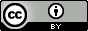 